Center for Indigenous Service Learning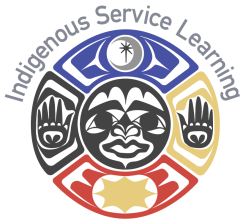 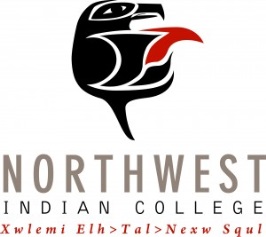 Community Partner Interest FormPlease complete this form (you may use additional pages) and return it to:Director of Indigenous Service Learning Attn: Ane Berrett2522 Kwina RoadBellingham, WA 98226Phone: (360) 392- 4213Fax:  (360) 594-4084						Email: aberrett@nwic.edu				Agency/Organization Name: _______________________________________________Agency/Organization Address: _____________________________________________________________________________________________________________________________________________________________________________________________ Contact Name: __________________________________________________________Contact Phone: ________________________ Contact Email: ____________________Please briefly describe the mission of your organization and the services you provide to the community: ________________________________________________________________________ ________________________________________________________________________________________________________________________________________________ ________________________________________________________________________Please briefly describe the program(s) or project(s) for which you are seeking service learning partnership, and the need that will be filled by our students:  ________________________________________________________________________ ________________________________________________________________________ ________________________________________________________________________ ________________________________________________________________________ ________________________________________________________________________If you do not have a project in mind at the moment, but would be interested in our  office contacting you with service-learning ideas in the future, please indicate that here: Thanks you for your interest!  We will contact you shortly with more information.